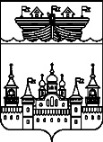 ЗЕМСКОЕ СОБРАНИЕ ВОСКРЕСЕНСКОГО МУНИЦИПАЛЬНОГО РАЙОНА НИЖЕГОРОДСКОЙ ОБЛАСТИРЕШЕНИЕ25 октября 2019 года	№102Об утверждении решений об избрании председателей постоянных комиссий Земского собрания Воскресенского муниципального района Нижегородской областиВ соответствии со статьей 26 Устава Воскресенского муниципального района Нижегородской области, руководствуясь статьей 9 Регламента Земского собрания Воскресенского муниципального района Нижегородской области, на основании решений постоянных комиссий Земского собрания Воскресенского муниципального района Нижегородской области,Земское собрание района решило:1.Утвердить председателем постоянной комиссии Земского собрания Воскресенского муниципального района Нижегородской области по бюджетной, финансовой и налоговой политике, предпринимательству, торговле и бытовому обслуживанию Бородина Евгения Александровича.2.Утвердить председателем постоянной комиссии Земского собрания Воскресенского муниципального района Нижегородской области по экологии, аграрной политике, земельным отношениям и природным ресурсам, промышленности, транспорту, строительству, связи, жилищно-коммунальному хозяйству Ольнева Валерия Николаевича.3.Утвердить председателем постоянной комиссии Земского собрания Воскресенского муниципального района Нижегородской области по социальной политике (социальная защита населения, здравоохранение, дела ветеранов), молодежной политике, образованию, культуре, спорту Зуева Владимира Александровича.4.Утвердить председателем постоянной комиссии Земского собрания Воскресенского муниципального района Нижегородской области по вопросам местного самоуправления, связям с общественностью, средствами массовой информации, правовой политике, работе с военнослужащими, правоохранительной деятельности Баранову Ульяну Борисовну.5. Настоящее решение вступает в силу со дня его принятия.Председатель Земского собрания								С.И.Доронин